SERVIÇO  DE PERNAMBUCO de  e Humanas de  -  de  e (Aprovado em reunião do Colegiado, em 20/07/2020)ANEXO VFORMULÁRIO DE AUTODECLARAÇÃOEu, ___________________________________________________________________________________, inscrito no CPF de número __________________, assumo a opção de concorrer a 20% (vinte por cento) das vagas para negros (pretos e pardos), indígenas e portadores de deficiência em atendimento à política de ação afirmativa do PPGH/UFPE, por me enquadrar no grupo assinalado a seguir: (      ) NEGROS [PRETOS E PARDOS]	(      ) INDÍGENA	(      ) PORTADOR DE DEFICIÊNCIA	As informações prestadas nesta declaração são de minha inteira responsabilidade, estando ciente que poderei responder criminalmente no caso de falsidade e de ser eliminado/a da seleção. Recife, ______ de _____________ de 2020._____________________________________________Assinatura do(a) candidato(a)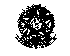 